МУНИЦИПАЛЬНОЕ АВТОНОМНОЕ ДОШКОЛЬНОЕ ОБРАЗОВАТЕЛЬНОЕ УЧРЕЖДЕНИЕ«Нижнетавдинский детский сад «Колосок»Коррекционно-развивающие игры и упражнения  для детей с расстройством аутистического спектраПедагог-психолог МАДОУ «Нижнетавдинский детский сад «Колосок»: Л.Л. ЧераневаИгра – это вид деятельности в условиях ситуаций, направленных на воссоздание и усвоение общественного опыта, в котором складывается и совершенствуется самоуправление поведением.Функции игры:- развлекательная;- коммуникативная;- диагностическая;- социализирующая;- коррекционная;- функция самореализации;-творческая.Цели: обозначить важность игры для ребенка дошкольного возраста;выявить основные особенности развития игры у детей с аутизмом;научить родителей основным способам и приёмам игры с ребёнком.Особенности игры аутичного ребёнка:застревание на стадии предметной игры;отказ от действия с предметами в соответствии их функциональным назначением;незаинтересованность игрушками и игровыми предметами;отсутствие сюжетно-ролевой игры;отсутствие интереса в игре к другим детям; затруднение в использовании предметов-заместителей или отсутствие данного умения.Виды игр с ребёнком·         стереотипные,·         сенсорные,·         терапевтические,·         психодрама,·         совместное рисование.Упражнения и игры направлены на установление эмоционального контакта со взрослым, на улучшение социальной способности взаимодействия, получение радости от физического контакта, на совершенствование способности зрительного контакта.Игра «Ручки»Ребенок располагается перед взрослым, специалист берет ребенка за руки и ритмично похлопывает своей рукой по руке ребенка, повторяя «рука моя, рука твоя…» Если ребенок активно сопротивляется, отнимает свою руку, тогда психолог продолжает похлопывание себе, (тактильный контакт имеет важное значение в формировании эмоционального общения с ребенком).Игра «Отойди и подойди»Взрослый отходит от ребенка на несколько шагов и руками приглашает его подойти, приговаривая: «Подойди ко мне, хороший мальчик (девочка)». Когда ребенок приблизиться, то взрослый обнимает его, удерживает, если ребенок оказывает сопротивление, - старается заглянуть ребенку в глаза, приговаривая: «Какой хороший, умный, красивый и пр.»Игра «Птички»Взрослый показывает ребенку, как птицы взмахивают крыльями, и приглашает его «прилететь к нему». Если ребенок не выполняет движение (взмах руками), специалист помогает ему. Задание можно усложнить. Взрослый присаживается на корточки и стучит пальцем по полу, показывая ребенку. Как птички клюют зернышки. Задание можно повторить.Игра «Качание в одеяле»Педагог вместе с родителями предлагают ребенку сесть на одеяло. Взрослые раскачивают ребенка в одеяле, приговаривая «Море волнуется раз, море волнуется два…» Игра вызывает много положительных эмоций у детей с аутизмом.Игра «Хоровод»Взрослые, взявшись за руки ставят ребенка в центр круга и поочередно входят в круг к ребенку и здороваются с ним (приветствуют его) при этом водят хоровод под музыку. Упражнение вызывает много положительных эмоций у детей, однако многие из них на первых этапах занятий отказываются входить в круг, затыкают уши, убегают.Упражнение  «Давать и брать»Тонкая моторика: хватание, 1-2 годаКоординация глаз и рук: контроль, 1-2 годаПознавательная деятельность: понимание речи, 1-2 годаУчебная цель: брать и отдавать предметы, совершенствование образцов социального взаимодействияЗадание: взять из коробки 4 предмета и дать их другому лицу. Взять у другого лица 4 предмета и опустить их в коробкуМатериал: 2 коробки среднего размера, 4 предмета разной величины и формы (например, кубик, бусы, ключ и расческа)Сенсорные игрыДля установления контакта с ребенком можно использовать сенсорные игры. Исходя из положения, что мир предметов и их свойств значим для аутичного ребенка, привлекает его внимание и интерес. В моменты получения сенсорных ощущений ребенок испытывает удовольствие, которое проявляется во всем его облике, а также в степени целеустремленности (если попытаться внимание ребенка переключить на что-то другое, то он будет настаивать на продолжении понравившегося занятия, а если попытаться запретить – ответом будет бурно выраженный протест).Игры с водойОсновная цель игр с водой: оказание приятно - успокаивающего воздействия на ребенка, эмоциональная разгрузка, сбрасывание отрицательных эмоций и получение положительного заряда энергии.Игра «Переливание воды»Обучение:Чтобы ребенку удобно было достать до крана, взрослый подвигает к раковине стул. Затем берет пластиковые бутылки, стаканчики, мисочки различных размеров. Наполняет их водой, при этом говоря: «Буль-буль, потекла водичка» Вот пустая бутылочка, а теперь полная». Можно переливать воду из одной посуды в другую.Игра «Фонтан»Обучение:Взрослый ставит под струю воды ложку либо пузырек с узким горлышком, получается «фонтан». Затем говорит: «Пш-ш-ш! Какой фонтан получился – ура!» Потом подставляет пальчик ребенка под струю «фонтана», и побуждает ребенка повторить действия за ним.Игры с использованием методов арт-терапииИгра «Цветная вода»Материал: акварельные краски, кисточки, 5 прозрачных пластмассовых стаканов.Обучение:Взрослый расставляет стаканы в ряд на столе и наполняет их водой. Затем берет на кисточку краску одного из основных цветов – красный, желтый, зеленый (можно начинать с любимого цвета ребенка, если такой есть, это может вовлечь ребенка в игру) и разводит в одном из стаканов. Взрослый комментирует свои действия, и старается привлечь внимание ребенка, внося при этом элемент «волшебства», взрослый говорит: «Сейчас возьмем на кисточку твою любимую желтую краску, вот так. А теперь опустим в стакан с водой. Интересно, что получиться? Смотри, как красиво!» Обычно ребенок следит, заворожено за тем, как облачко краски постепенно растворяется в воде.Задания, направленные на коррекцию поведенческих нарушений у аутичных детей«Кусание своих рук»Цель: ребенок должен научиться сообщать о своем неудовольствии и научиться заменять кусание на другой способ действия.Обучение:Взрослый внимательно наблюдает за ребенком во время занятий. Если ребенок начинает себя кусать, взрослый быстро схватывает его руку, когда он несет ее ко рту, и отводит ее под стол и говорит: «Руку вниз!» Взрослый требует, чтобы ребенок ему подражал. Взрослый качает головой и говорит: «Нет, не работать!» или «Нет, хочу конфетку!» - в зависимости от того, какое у ребенка настроение. Когда ребенок начинает подражать, взрослый говорит: «Хорошо, Саша, я помогу тебе» или «Хорошо, Саша, я дам тебе конфетку».«Биение по голове или головой о стену (стол)»Цель: ребенок должен выработать у себя реакцию неприятия своего поведения (при этом, не снимаются требования к ребенку во время занятия).Обучение:Взрослый располагает стол и стул ребенка во время занятий так, чтобы он не мог достать головой стены. Когда ребенок начинает биться головой о поверхность стола, взрослый отодвигает к себе учебный материал и отворачивается от ребенка. Взрослый считает до десяти, поворачивается опять к ребенку и возвращает материал. Сначала взрослый помогает ребенку. Хвалит, если ребенок продолжает упражнение. Взрослый каждый раз реагирует, подобным образом, если ребенок бьется головой, при этом нельзя прерывать задание, пока оно не закончится. Если ребенок в этот день чрезмерно возбудим, то можно сократить упражнение, но также ребенок должен знать, что за биение головой занятие не прервалось. Данное упражнение необходимо повторять продолжительное время (в течение 2 недель) и взрослый должен отмечать для себя как часто ребенок бьется головой. Важно ребенку уделять много внимания и часто хвалить, если он не бьется головой.«Оплевывание предметов, людей»Цель: ребенок должен отучиться от плевания на других лицОбучение:Взрослый организует не трудную игру или задание для ребенка, например, раскладывание картинок лото или рисование кругов. Взрослый вместе с родителями (с мамой или папой) организует общее задание, так, чтобы каждый из взрослых выполнял задание по очереди. Ребенка необходимо посадить рядом с мамой (папой) так, чтобы он имел возможность плюнуть. Каждый раз, когда ребенок плюет, взрослый всовывает ему на мгновение в рот кончик платка, смоченный в растворе табака. Другой вариант: например, ребенок плюет на учебный материал во время занятия. Взрослый не должен реагировать на реакцию ребенка (плевки), продолжая занятие приговаривая: «Хорошо мы сидим, занимаемся!» Взрослый поощряет ребенка словом и жестом: взрослый протягивает руку к ребенку и говорит «Хорошо!» при этом ребенок должен стукнуть по ладошке взрослого своей ладошкой (жест можно отработать заранее на предыдущих занятиях).«Вскакивание из-за стола во время занятий»Цель: ребенок должен научиться сидеть за столом во время занятия Обучение:Важнейшим моментом при проведении данного упражнения является то, что взрослый поощряет примерное поведение ребенка вниманием и похвалой, а не примерное поведение не поощряет вниманием любого вида. Взрослый усаживает ребенка за стол так, чтобы он со своего места мог дотянуться только до того пособия, с которым будет заниматься сейчас. Если он встает, то взрослый игнорирует это действие полностью. Взрослый не зовет и не смотрит ему вслед. Когда ребенок вернется, взрослый смотрит на него, улыбается и говорит: «Хорошо мы сидим и занимаемся». Если ребенок попытается взять что-нибудь из учебного материала, не в положении сидя, то взрослый не разговаривает с ребенком. А вместо этого убирает пособие в сторону подальше от ребенка. Пособие не дается пока ребенок не сядет на свой стул. Взрослый для себя фиксирует, как часто ребенок уходит из-за стола во время занятия.«Дурачество»Цель: ребенок должен научиться сохранять спокойствия и направить свои действия в правильное направление.Обучение:Во время занятия взрослый игнорирует нелепые выражения ребенка, его дурашливые жесты и гримасы. Он делает вид, что их просто не замечает и не воспринимает. Продолжает делать упражнение, но повторяет свои указания в упрощенной форме. При этом использует только одно или два слова, жестами делает другие указания и направляет движения ребенка в правильное направление, помогая ему рукой. Затем хвалит ребенка, как только он начнет работать, при этом оставаясь невозмутимым.Коммуникативная сфера (коммуникативная речь)«Подражая касаться частей тела»Цель: ребенок должен научиться, имитируя касаться трех собственных частей телаМатериал: отсутствует.Обучение:Взрослый, садиться за стол напротив ребенка, обращая его внимание на себя. Как только ребенок посмотрит на взрослого, то взрослый говорит ребенку: «Саша, где нос?» и касается при этом указательным пальцем своего собственного носа. Если ребенок не реагирует, взрослый берет своей рукой указательный палец ребенка и касается им его носа, повторяя: «Саша, где нос?» и далее касается также своего собственного носа. Необходимо поддержать ребенка, например, улыбаться ему, хвалить его, или давать что-то сладкое. Занятие следует повторять несколько раз, чтобы ребенок начал правильно реагировать без поддержки. Каждый раз, когда взрослый побуждает ребенка касаться носа, он обращает внимание на то, чтобы ребенок смотрел на него. За каждую правильную реакцию взрослый вознаграждает ребенка. Если ребенок правильно реагирует, по меньшей мере, 9-10 случаях, то взрослый упражняется с ним и с другими частями тела в следующем порядке: волосы, рот, глаза, уши. Тренировать ребенка надо сначала на одной части тела, а затем переходить к следующей только тогда, когда ребенок правильно реагирует поочередно на усвоенные требования в 9 -10 случаях.«Рисовать, подражая»Цель: ребенок должен научиться 2-3 секунды рисовать (царапать) карандашом на большом листе бумаги.Материал: большие карандаши, бумага.Обучение:Взрослый садиться напротив ребенка. Кладет перед ребенком 1 карандаш, а другой оставляет себе. Затем кладет большой лист бумаги между собой и ребенком так. Чтобы он мог хорошо дотянуться дот бумаги и карандаша. Затем в течение 2-3 секунд пишет каракули на бумаги. Потом вкладывает в руки ребенка карандаш в кулак и помогает писать также каракули на бумаге. Взрослый хвалит ребенка и кладет новый лист бумаги на стол. Повторяет эти действия вместе с ребенком, однако на этот раз старается, чтобы ребенок самостоятельно царапал без помощи на листе. Если ребенок не пытается это сделать самостоятельно. То взрослый берет его руку и помогает ему. Если ребенок начинает регулярно подражать взрослому, то можно изменять формы каракуль, например, круговые движения, точки, горизонтальные линии.«Имитационные упражнения с пластилином»Цель: ребенок должен научиться подражать трем обычным действиям с использованием пластилина.Материал: пластилин.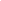 Обучение:Взрослый делит пластилин на 4 равных больших части (куска). Затем кладет 4 куска на ту сторону стола, которая хорошо видна ребенку. Потом дает один кусок ребенку, в то время как сам взрослый берет второй. Необходимо наблюдать смотрит ли ребенок за взрослым. Если ребенок наблюдает за взрослым, то взрослый раскатывает на столе свой кусок пластилина так. Чтобы он приобрел форму змеи. Во время катающих движений взрослый говорит: «Посмотри сюда, Саша! «Сделай это также!».Если ребенок не пытается подражать взрослому или же неправильно раскатывает пластилин, взрослый направляет его руку соответствующим образом. Как только ребенок будет раскатывать пластилин самостоятельно, необходимо хвалить его и положить обе «змеи на другую сторону стола. Процесс повторяется и с другими кусками, но на этот раз пластилин нужно придавливать ладонью так, чтобы получился «блинчик». Если ребенок воспроизвел это также, то взрослый кладет «блинчик» в сторону и упражнение заканчивается на этом. Повторять необходимо многократно это упражнение и, если ребенок становится более ловким, можно использовать больше кусков пластилина и варьировать движения.Восприятие «Строить по образцам из кубиков»Цель: ребенок должен научиться сложить по образцу фигуру из пяти кубиков.Материал: 10 кубиков.Обучение:Взрослый садиться с ребенком за стол. Дает ему 5 кубиков, а остальные оставляет у себя. Затем, говорит: «Посмотри сюда!» - и складывает из кубиков простой образец (дорога, башня). Взрослый обращает внимание на то, смотрит ли ребенок на него и разглядывает ли образец. Взрослый указывает на свои кубики и говорит: «Сделай то же самое!» Потом берет руки ребенка и помогает ему сложить кубики в правильную позицию. Необходимо повторить это действие с тремя различными образцами. Взрослый должен ограничивать свою помощь, когда ребенок начнет самостоятельно складывать по образцу. Ребенка необходимо хвалить за каждое правильное действие.«Распознавать и воспроизводить последовательность шумов»Цель: ребенок должен научиться распознавать последовательность шумов(стимулирование слухового внимания).Материал: отсутствует.Обучение:Взрослый садиться с ребенком за стол и говорит ему: «Саша, слушай!» - и 2 раза ударяет по столу. После каждого удара делает короткую паузу, чтобы количество звуков было четко различимо. Затем говорит: «Делай то же самое!» - и рукой ребенка ударяет также 2 раза по столу. Пусть ребенок стучит не более 2 раз. Взрослый должен похвалить его за это. Потом взрослый стучит 3 раза по столу. Берет опять руку ребенка, чтобы сделать то же самое и опять хвалит его. Наконец взрослый ударяет только 1 раз и ребенок с помощью руки взрослого делает то же. А потом взрослый начинает все сначала. Взрослый стучит 2 раза, но теперь не берет руку ребенка. Если он пытается стучать чаще, то говорит ему: «Нет!» и стучит сам 2 раза, помогая ему сделать также. Повторять этот процесс следует, пока ребенок не усвоит, правильное количество движений.Когда ребенок станет увереннее, можно стучать под столом, чтобы ребенок мог слышать количество звуков, не видя движений взрослого. Если это изменение дается ему с трудом, то взрослый указывает ему на ухо, когда стучит, затем касается его руки и стучит еще раз.Тонкая моторика «Тянуть за веревочку»Цель: ребенок должен научиться тянуть за веревочку игрушку (часы).Материал: игрушечные часы.Обучение:Взрослый показывает ребенку машинку и говорит: «Смотри, машинка!» Убедившись, что ребенок смотрит, взрослый показывает ему, как сам тянет за веревочку и приводит в действие часы. Когда мелодия отзвучит, взрослый дает ребенку часы и начинает тянуть его рукой веревочку. Затем хвалит его. Потом взрослый побуждает ребенка тянуть за веревочку самостоятельно при помощи часов. Необходимо ребенку помочь, если он не справляется. В итоге взрослый должен научить ребенка держать одной рукой часы, а другой тянуть без помощи веревочку.«Резать ножницами»Цель: ребенок должен научиться отрезать кусочки от полоски бумаги.Материал: бумага, ножницы.Обучение:Взрослый подготавливает заранее несколько полосок шириной 2,5 см. Кладет три полоски ножницы на стол. Берет ножницы в руку и обращает внимание ребенка на это. Отрезает кусочек бумаги от полоски. Потом берет руку ребенка и помогает ему правильно взять ножницы. Взрослый своей рукой укрепляет его хватку и контролирует его движения. Затем берет его руку и и помогает удержать полоску бумаги. Взрослый двигает руками ребенка так, чтобы ножницы пару раз открылись и закрылись. При закрытии взрослый говорит: «Режь!». Затем помогает ему отрезать кусок от полоски бумаги. Когда взрослый почувствует, что его рука начинает самостоятельно выполнять движения, можно уменьшить помощь.Координация глаз и рук «Раскрашивание»Цель: ребенок должен научиться рисовать 4-5 линий карандашом внутри большого круга.Материал: бумага, карандаши, широкий фломастер. Обучение:Взрослый заранее рисует на листе бумаги фломастером 2 равных по размеру круга или квадрата. Проводит широкие, темные и отчетливые линии. Затем кладет перед ребенком лист бумаги и 2 карандаша. Потом взрослый сам проводит карандашом внутри фигуры несколько линий. Дает ребенку второй карандаш и говорит: «Сделай то же самое!». Необходимо ребенку помочь держать карандаш в кулачке и поводить им пару секунд внутри фигуры. Затем похвалить ребенка и убрать первый лист. Взрослый берет второй лист и повторяет упражнение. Возможно, сначала ребенок не поймет, что надо рисовать внутри фигуры. Поэтому взрослый рисует сам внутри фигуры и придерживает руку ребенка, если он выходит за приделы окружности. Постепенно взрослый уменьшает контроль его руки, если ребенок сам начинает обращать внимание на фигуру. Взрослый, должен поощрять ребенка каждый раз, когда он закончит рисовать.«Подготовка к рисованию одним пальцем»Цель: ребенок должен научиться проводить 3 линии пальцем по муке, насыпанной в тарелке.Материал: большая плоская тарелка, сахар или мука.Обучение:Взрослый насыпает равномерно муку на тарелку так, чтобы она была покрыта слоем в 0,5 см. Затем взрослый берет указательный палец ребенка и показывает ему, как провести по муке прямые линии. Уменьшить контроль за пальцами ребенка можно, если он начинает проводить линии самостоятельно. Если ребенок понял задание, то взрослый учит проводить горизонтальные и вертикальные линии.«Лабиринты»Цель: ребенок должен научиться проводить линию по простым лабиринтамМатериал: бумага, карандаш, прозрачная пленка (на которой можно рисовать, многократно ее используя)Обучение:Взрослый готовит заранее несколько простых лабиринтов, рисуя 2 параллельные линии с расстоянием в 2,5 см. На каждом листке взрослый рисует только один «лабиринт» и кладет лист, по возможности под прозрачную пленку так, чтобы его можно было использовать многократно. Начинать следует с простых «улиц», длина которых 5-10 см. Взрослый показывает ребенку, как начинать с левого конца и протянуть линию по «улице» до правого конца. Потом взрослый дает ребенку карандаш и направляет его руку, чтобы рука оставалась между ограничительными линиями. Уменьшать помощь ребенку следует, пока ребенок уверенно лавирует между линиями. Когда ребенок станет более натренированным, взрослый делает «лабиринты» более привлекательными, нарисовав в обоих концах маленькие рисунки. Ребенка необходимо поддерживать простыми указаниями.Познавательная деятельность«Реагировать на свое собственное имя»Цель: ребенок должен научиться смотреть на то лицо, которое зовет его по имени.Материал: отсутствует.Обучение:Несколько раз в течение занятия (дома в течение всего дня) называйте имя ребенка громким, но спокойным голосом. Если ребенок посмотрит на взрослого, необходимо дать ему небольшое вознаграждение. Если ребенок не реагирует, то взрослый должен переместиться в поле его зрения и снова повторить его имя. Взрослый начинает с того, что сначала подходит близко к ребенку и пару минут повторяет его имя. Необходимо его хвалить, если он повернет голову в сторону взрослого, хотя и не встретиться с взглядом. Если ребенок начинает реагировать, то взрослый постепенно увеличивает расстояние между собой и ребенком, когда называется имя.«Садись по речевому требованию»Цель: ребенок должен научиться садится по речевому требованию(понимание речевых требований).Материал: 3 стула (из них 1 детский стульчик).Обучение:Взрослый ставит стулья так, чтобы 2 из них стояли напротив друг друга на расстоянии нескольких метров. В этом упражнении участвовать должны 2 человека (специалист и родитель). Специалист (взрослый) садится на отдельный стул напротив ребенка и помощника (родитель). Ребенок и помощник должны встать пред своими стульями. Глаза ребенка должны находиться на уровне рта сидящего специалиста. Специалист говорит чистым и сильным голосом: «Садись!». Помощник должен сесть сам и помочь сесть ребенку. Специалист хвалит ребенка за это. Упражнение должно повторяться многократно, пока ребенок не поймет речевого требования и больше не будет нуждаться в поддержке помощника.«Соотносит одинаковые предметы»Цель: ребенок должен научиться находить среди 4 одинаковых предметов тот, который взрослый показывает ему.Материал: 4 пары одинаковых предметов (кубики, карандаши, коробки, ложки).Обучение:Взрослый кладет на стол 4 различных предмета. Тот же состав предметов держит у себя на коленях, чтобы ребенок не мог видеть. Взрослый поднимает вверх один из предметов и просит ребенка найти такой предмет. Взрослый просит со словами: «Саша, дай мне карандаш!» Взрослый показывает на его предметы, если ребенок поднимает предмет или показывает на него, то взрослый хвалит его и кладет оба предмета в коробку. Повторять этот процесс следует, пока все предметы не окажутся в коробке.«Понимать указания, состоящие из нескольких слов»Цель: ребенок должен научиться следовать указаниям, состоящим из нескольких слов (понимать сложные предложения).Материал: 4 обычных предмета: чашка, ложка игрушечный автомобиль, мяч.Обучение:Взрослый сажает ребенка на место, куда он должен будет возвращаться после выполнения каждого задания. Взрослый должен держать наготове вознаграждения, которое получит ребенок, возвратившись на место. Сначала взрослый дает ребенку лишь одно указание, как, например, «Принеси мяч!» Когда ребенок его выполнит, взрослый дает ему второе указание «Сядь сюда!». Если ребенок отвлекается, то взрослый подводит ребенка к стулу и повторяет просьбу. Два указания ребенок должен выполнить отдельно. Когда ребенок их поймет, взрослый объединяет оба предложения и выполняет их вместе с ребенком. Если ребенок ошибается при выполнении первой части задания, то взрослый спрашивает: «Что следующее?», - чтобы привлечь ребенка к заданию. В случае необходимости взрослый дает ребенку акустический или визуальный сигнал для второй части задания. Если ребенок следует указанию, вторая часть которого звучит «Потом сядь!», можно усложнить просьбу: «Принеси чашку и поставь ее на стол!» Необходимо следить за тем, чтобы ребенок понимал наименования предметов.«Соотносить кубики по цвету»Цель: ребенок должен научиться по образцу, предложенному взрослым, построить из кубиков башню (обучение сочетанию, визуальному вниманию и деятельности взаимодействия).Материал: разноцветные кубики.Обучение:Взрослый дает ребенку и берет себе ряд одинаковых по форме и цвету кубиков. Говорит: «Давай построим башню!». Взрослый кладет 1 кубик на середину стола и просит ребенка положить такой же. Взрослый кладет, например, на стол красный кубик со словами: «Сделай то же! Поставь красный кубик!». Если ребенок кладет красный кубик другого цвета, то взрослый мягко отводит его руку, показывая на нужный кубик, и говорит: «Положи красный кубик!» Взрослый подчеркивает при этом обозначение цвета. Повторяются действия с другими цветами.«Составить фигуру человека»Цель: ребенок должен научиться составлять вырезанные части тела человека.Материал: цветная бумага, картон, ножницы.Обучение:Взрослый заранее вырезает из цветной бумаги части фигуры человека. Взрослый начинает с трех частей: голова, туловище, ноги. Позже, когда ребенок станет увереннее, взрослый добавляет лицо, руки, стопы и т.д. Взрослый показывает ребенку, как он составляет из частей фигуру человека на большом листе картона. Взрослый должен при показе называть каждую часть тела, когда кладет ее на картон. Взрослый опять разбирает фигуру, а затем ребенок должен самостоятельно ее сложить. Взрослый помогает сложить две части, а при сборе третьей части тела, взрослый говорит: «Положи ее!». Если ребенок не понимает или кладет часть не на то место, то взрослый берет его руку и подводит к нужному месту. Повторять задание следует до тех пор, пока ребенок не соберет самостоятельно фигуры. Взрослый должен называть фигуры каждый раз, когда кладет их на картон сам или ребенок. Возможно, ребенку понадобиться много времени, пока он не изучит все наименования, но он должен привыкать к звучанию речи.«Реагировать на вопросы»Цель: ребенок должен научиться показывать соответствующие картинки, отвечая на вопросы «Кто? Что? Где?»Материал: картинки предметов (мяч, автомобиль, кровать, стул), животных (собака, лошадь, корова, кошка) и людей (мать, отец, ребенок). Обучение:Взрослый выбирает из каждой группы картинок один и кладет его перед ребенком. Затем привлекает его внимание к картинке и убедившись в том, что ребенок его слушает, спрашивает его показывая картинку коровы: «Кто это?» Если ребенок на вопрос отвечает правильно, то взрослый переходит к следующему вопросу «Что?». Ребенок должен выбрать правильную картинку на этот вопрос. Если ребенок отвечает на все три вопроса, то можно перемешать картинки и спрашивать ребенка в любой последовательности. Помогает взрослый лишь тогда, когда это необходимо ребенку. 